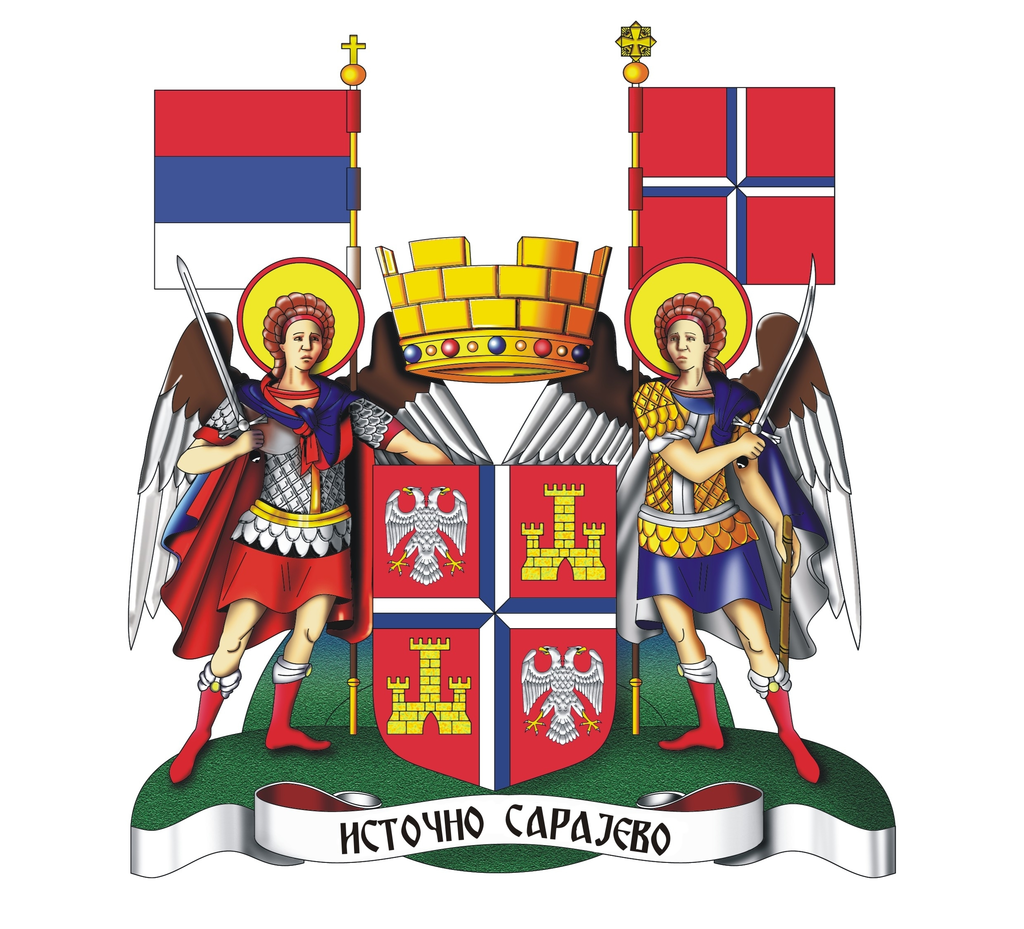 u partnerstvu sa Gradom Istočno SarajevoRezultati procesa izbora predstavnika/ce organizacija civilnog društva (OCD) sa područja Grada Istočno Sarajevo za učešće u Evaluacionoj komisiji u Gradu Istočno Sarajevo u okviru Regionalnog programa lokalne demokratije na Zapadnom Balkanu 2 (ReLOaD2)Poziv članovima/icama organizacija civilnog društva sa područja Grada Istočno Sarajevo da se prijave za učešće u Evaluacionoj komisiji je objavljen na web stranici Grada Istočno Sarajevo 1. aprila, te je trajao od 1. do 8. aprila 2022. godine.Do predviđenog roka, ukupno se prijavila jedna (1) kandidatkinja, i to:Gđa. Tijana Đokić koja od 2015. godine obnaša funkciju koordinatorice projekata u udruženju mladih „Mobilijar“ Sokolac, prijava je pristigla 7. aprila 2022.  Zbog činjenice da se do predviđenog roka prijavila samo jedna predstavnica civilnog društva, predstavnici Grada Istočno Sarajevo i UNDP-a/ReLOaD2 projekta su konstatovali da se neće sprovoditi proces glasanja, te da nema smetnji da se ista izabere za članicu Evaluacione komisije.Predstavnica civilnog društva će biti imenovana Rješenjem o imenovanju komisije od strane gradonačelnika. Članovi Evaluacione komisije koju čine predstavnik civilnog društva sa područja Grada Istočno Sarajevo, dva predstavnika Grada Istočno Sarajevo i dva predstavnika UNDP/ReLOaD2 projekta će dogovoriti termin evaluacije pristiglih projekata.Regionalni program lokalne demokratije na Zapadnom Balkanu 2 (ReLOaD2) finansira Evropska unija (EU), a provodi Razvojni program Ujedinjenih nacija (UNDP).